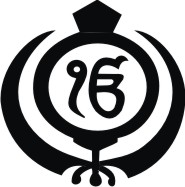 Mr Gurdev Singh & Mrs Naginder Kaur BasiRequest the pleasure of your company to gracethe auspicious occasion  of the marriageof their beloved daughter Manpreet KaurGranddaughter ofMr Paramit Singh & Mrs Surjit Kaur BasiandMr Gurmeet Singh & Mrs Parmeet Kaur AtwalwithGurminder SinghSon ofMr Paramdeep Singh Patara & Mrs Simmi Kaur PataraWith compliments from: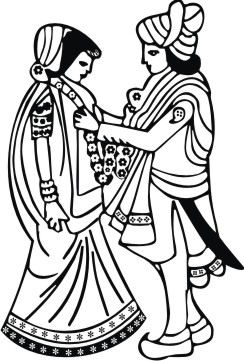 Dhaliwal FamilyRandhawa FamilyGohal FamilySandhu FamilyNo gifts please

Wedding Programme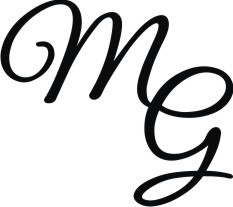 Saturday 28th April 2018atGuru Nanak Sikh GurdwaraWell Lane, Wednesfield, Wolverhampton,West Midlands, WV11 1XTReception of Barat & Milni ................... 9:30 amTea .......................................................... 10:15 amAnand Karaj .......................................... 10:40 amWedding Reception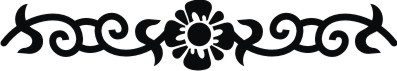 at
Royale Banqueting Suite
Pountney Street, Wolverhampton
West Midlands, WV2 4HXReception .............................. 12:00 pm - 6:00 pm
Departure of Doli .................................... 6:35 pm